ПАСПОРТ Запорные клапаны ARROWHEAD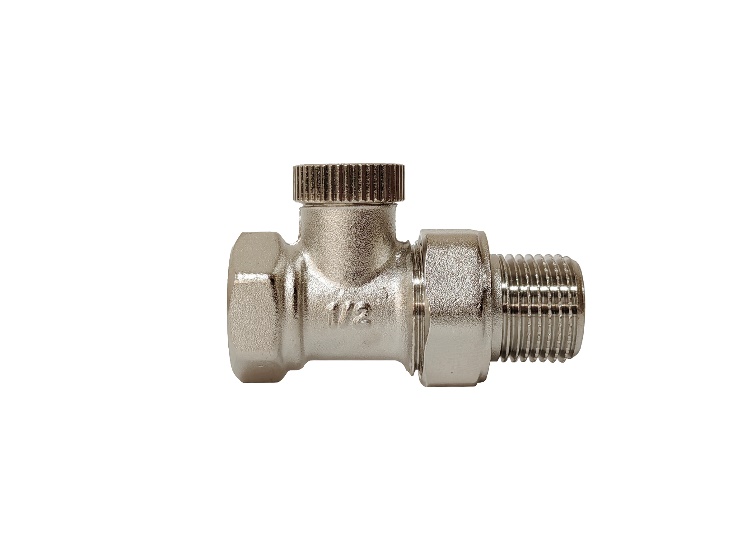 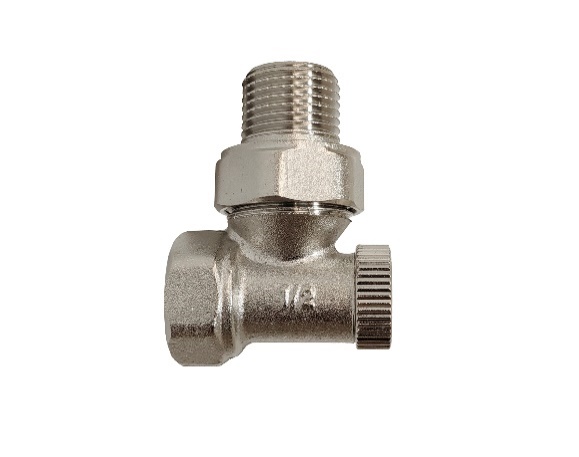 Основные технические данные.1.1.	Назначение изделия и принцип действия.Запорные клапаны ARROWHEAD Element предназначены для применения, как правило, в двухтрубных системах водяного отопления для отключения отдельного отопительного прибора, для его демонтажа или технического обслуживания без опорожнения всей системы. Для этого следует снять крышку и закрыть вентиль с помощью шестигранника.1.2.	Основные технические параметры.Таблица 1. Основные технические параметрыКонструкция устройства. Чертежи и габаритные размеры. 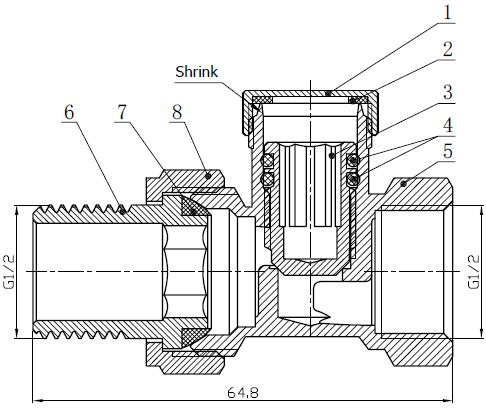 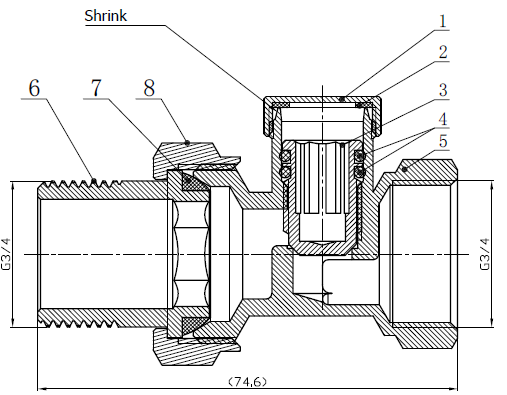 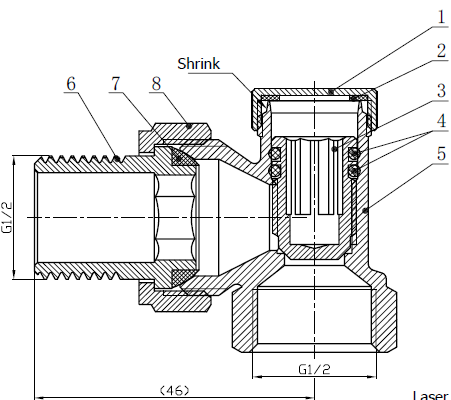 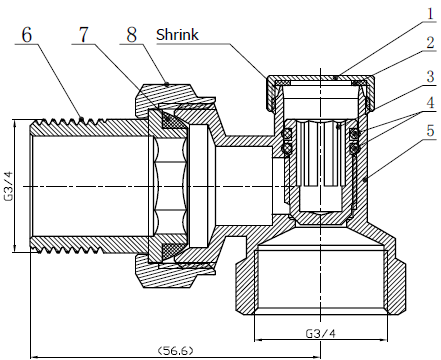 Рис. 1. Запорные клапаны прямые и угловые Ду15 (слева), Ду20 (справа)Таблица 2. Основные детали.Ассортимент.Таблица 3. Ассортимент продукции.Ремонт и гарантия производителя.Гарантийный срок составляет 1 год с момента покупки изделия через розничную торговую сеть. Стандартный срок эксплуатации составляет 10 лет.Все претензии по качеству, а также предложения по улучшению сервиса направлять на электронный адрес официального представительства ЭРРОУХЭД на территории России: info@arrow-head.ru.Сведения о производителе.Организация, официально представляющая интересы ЭРРОУХЭД в России: ООО «ЭРРОУХЭД РУС», 195027, г. Санкт-Петербург, пр. Пискарёвский, д. 2, к. 2, стр. 1, пом. 817.Производитель: IDC FLUID CONTROL CO., LTD, Mechanical & Electrical Industrial Zone 317600, Yuhuan City, Zhejiang Province, P.R. China.В связи с постоянной работой по совершенствованию изделия, повышающей его надежность и улучшающей условия эксплуатации, в конструкцию могут быть внесены незначительные изменения, не отраженные в настоящем издании.№ п/пНаименование технических параметровЗначение1Максимальная рабочая температура теплоносителя120 ⁰С2Рабочая средавода4Максимальный рабочее давление 16 бар6Материал корпусаЛатунь CW617N№ДетальМатериал1Крышка Латунь2Прокладка EPDM3Золотник Латунь4Уплотнительная кольцо o-ringEPDM5Корпус Латунь6ХвостовикЛатунь7ПрокладкаEPDM8Накидная гайкаЛатуньИзображениеАртикулНаименованиеKvs, м³/ч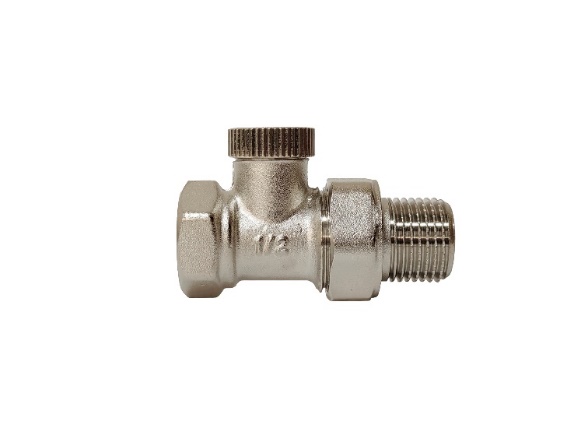 215022Запорный радиаторный клапан Arrowhead Element, прямой, Ду15 1,23 215033Запорный радиаторный клапан Arrowhead Element, прямой, Ду201,69 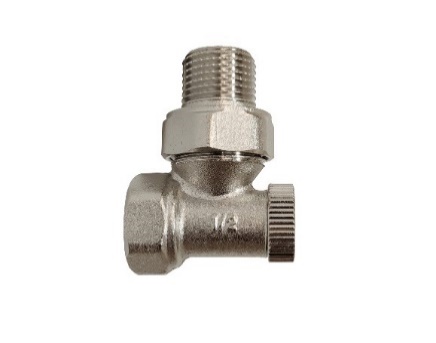 215122Запорный радиаторный клапан Arrowhead Element, угловой, Ду151,85 215133Запорный радиаторный клапан Arrowhead Element, угловой, Ду202,85 